NAVODILA ZA ČETRTEK, 19. 3. 2020SLOVENŠČINA (2 uri)V berilu na strani 110 in 111 beri pesem Žabja svatba. Pri branju upoštevaj ločila. V črtasti zvezek napiši naslov in poskušaj odgovoriti na vprašanja, ki so zapisana na koncu pesmi.Pesem tudi ilustriraj – v črtasti zvezek.MATEMATIKAMnoženje in deljenje z nič – delovni zvezek stran 85 in 86.https://interaktivne-vaje.si/matematika/mat_100/racunam_do_100_postevanka_1.htmlGLASBENA UMETNOSTPoslušaj in poj pesem, ki jo najdeš na spodnji povezavihttps://www.youtube.com/watch?v=y_c_hnvmYP0      ŽABE SVATBO SO IMELEDanes na urniku ni športa. Ti pa vseeno preživi čim več časa zunaj, s svojo družino. Gotovo že urejate vrtove in gredice. Pomagaj svojim staršem. Zelo bodo veseli. Kako vam grejo naloge, rešujete veliko sami ali vam morajo pomagati starši? Vse kar ste naredili skrbno hranite, ko bomo spet skupaj, bomo pogledali kaj vse ste naredili.Tako za vas kot tudi za mene to niso počitnice ampak nekaj čisto novega – delo doma, šola doma, v vaših sobah, jedilnici, na travniku…Upam, da ste dobro, predvsem da ste zdravi, tako vi, dragi moji učenci kot tudi vsi vaši!       Ostanite zdravi in upam, da se kmalu srečamo v šoli!                                                                                                         Vaša učiteljica Andreja.V PRIMERU, ČE NIMAŠ DOMA BERILA!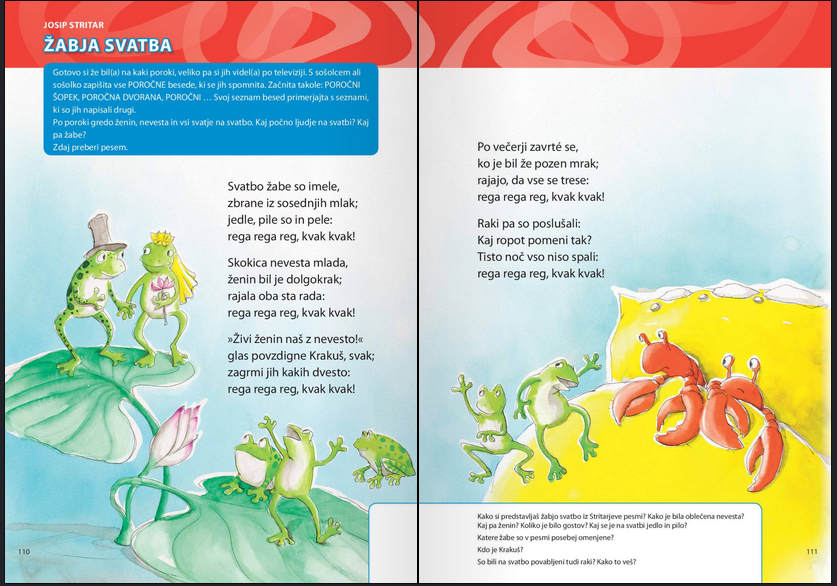 